Oferty pracyaktualne na dzień 21.04.2020 roku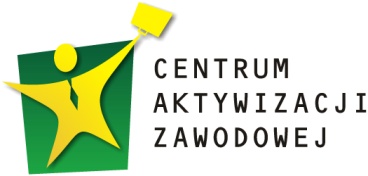 POWIATOWY URZĄD PRACYul. Świętojerska 1, 86-200 Chełmno, tel./fax: 56/ 686-00-41chelmno.praca.gov.pl   e-mail: chelmno@chelmno.praca.gov.pl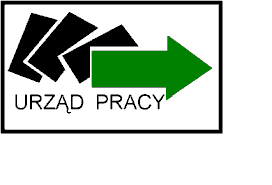 StanowiskoMiejsce pracyWymaganiaInformacjeCieślaKornatowoWykształcenie zawodowe, min. 
5 lat doświadczenia w zawodzie, umiejętność wykonywania samodzielnie powierzonych zadańPrzedsiębiorstwo Usługowo- Handlowe Piotr KaraśKornatowo 35, 86-230 KornatowoTel. 509-417-042CieślaWojewództwo Kujawsko-PomorskieZgodnie ze stanowiskiem"ADAPTACJA" 
Eugenia Płócienniczak-WójcikUl. Malinowskiego 3/43, 86-300 GrudziądzTel: 791-340-175e-mail: rysplo1591@wp.plElektryk/AutomatykChełmnoWykształcenie min. zawodowe lub średnie techniczneUmiejętność diagnozowania i usuwania awariiUprawnienia energetyczneMin. 2 lata doświadczenia na podobnym stanowiskuFAM – Technika Odlewnicza Sp. z o. o.ul. Polna 10, 86-200 ChełmnoTel.: 56 692 92 25e-mail: rekrutacja@fam-to.plGłówny księgowyChełmnoWykształcenie wyższe lub średnieMinimum 3 lata doświadczeniaPowiatowe Centrum Pomocy Rodzinieul. Słowackiego 3, 86-200 Chełmnotel.: 56 677 24 55e-mail: pcprchelmno@op.pl HydraulikChełmżaInformacja u doradcy klientaF. H. U. P. „ARIS” Rolbiecki ZbigniewGrzegorz 8, 87-140 ChełmżaTel.: 605-034-748e-mail: rolbiecki@o2.plKierowca samochodu dostawczegoChełmnoInformacja u doradcy klientaDonatella Trans AUTO HANDELKrzysztof Górnyul. Grudziądzka 32/186-200 ChełmnoKucharzUnisławInformacja u doradcy klientaFirma Gastronomiczno Usługowo Handlowa „HEŃKO” Piotr NowickiMagazynierPapowo-BiskupieInformacja u doradcy klienta„Ziemart” Sylwia Kotowicz
Papowo Biskupie 68, 86-221 Papowo BiskupieMechanikUnisławInformacja u doradcy klientaJan Pełka Blacharstwo- Lakiernictwoul. Rzemieślnicza 13, 86-260 UnisławMonter mebliLisewoInformacja u doradcy klienta„Wolski Meble” Arkadiusz Wolski
ul. Chełmińska 11, 86-230 LisewoMonter/ SerwisantChełmnoWykształcenie zawodowe, prawo jazdy kat. B, mile widziane uprawnienie elektryczne SEP, doświadczenie w branży elektrycznej MSM GROUP Sp. z o.o. Brzozowo, ul. Długa 1186-200 BrzozowoTel. 517-934-561MurarzKornatowoWykształcenie zawodowe, min. 
5 lat doświadczenia w zawodzie, umiejętność wykonywania samodzielnie powierzonych zadańPrzedsiębiorstwo Usługowo- Handlowe Piotr KaraśKornatowo 35, 86-230 KornatowoTel. 509-417-042Nauczyciel przedmiotów zawodowych w technikum mechatronicznymGrubnoWykształcenie wyższe (magisterskie), przygotowanie pedagogiczne, znajomość mechatroniki, doświadczenie w zawodzie nauczycielaZespół Szkół Centrum Kształcenia Zawodowego im. Ignacego Łyskowskiego w GrubnieGrubno 56, 86-212 Grubnotel. : 56 686-21-78e-mail: grubsek@op.plNauczyciel przedmiotów zawodowych w zakresie grafiki i poligrafii cyfrowejGrubnoWykształcenie wyższe (magisterskie), przygotowanie pedagogiczne, doświadczenie w zawodzie nauczycielaZespół Szkół Centrum Kształcenia Zawodowego im. Ignacego Łyskowskiego w GrubnieGrubno 56, 86-212 Grubnotel. : 56 686-21-78e-mail: grubsek@op.plNauczyciel przedmiotów zawodowych w zakresie technologii żywności i żywienia człowiekaGrubnoWykształcenie wyższe (magisterskie), przygotowanie pedagogiczne, znajomość technologii żywności i żywienia człowieka, doświadczenie w zawodzie nauczycielaZespół Szkół Centrum Kształcenia Zawodowego im. Ignacego Łyskowskiego w GrubnieGrubno 56, 86-212 Grubnotel. : 56 686-21-78e-mail: grubsek@op.plNauczyciel przedmiotów zawodowych z zakresu hotelarstwaGrubnoWykształcenie wyższe (magisterskie), przygotowanie pedagogiczne, umiejętność zarządzania w hotelarstwie i gastronomii, doświadczenie w zawodzie nauczycielaZespół Szkół Centrum Kształcenia Zawodowego im. Ignacego Łyskowskiego w GrubnieGrubno 56, 86-212 Grubnotel. : 56 686-21-78e-mail: grubsek@op.plNauczyciel przedmiotów zawodowych z zakresu mechanizacji rolnictwaGrubnoWykształcenie wyższe (magisterskie), przygotowanie pedagogiczne, znajomość maszyn i urządzeń rolniczych, doświadczenie w zawodzie nauczycielaZespół Szkół Centrum Kształcenia Zawodowego im. Ignacego Łyskowskiego w GrubnieGrubno 56, 86-212 Grubnotel. : 56 686-21-78e-mail: grubsek@op.plOperator 
wózka widłowegoUnisławWykształcenie zawodowe, 
kurs obsługi wózków widłowych, min. rok doświadczenia zawodowego na stanowisku operatora wózka widłowegoZAKŁAD PRZETWÓRSTWA 
OWOCOWO- WARZYWNEGO „UNISŁAW” Sp. z o.o. 
ul. Chełmińska 1, 86-260 UnisławTel.: 600-834-747Opiekun/opiekunkaMgoszczInformacja u doradcy klientaDom Pomocy Społecznej Mgoszcz 54, 86-230 LisewoPomocniczy robotnik budowlanyTeren powiatu chełmińskiegoInformacja u doradcy klientaUsługi Remontowo-Budowlane WOJD-BUD Wojciech Dajewskiul. Poprzeczna 18, 86-200 ChełmnoPomocniczy robotnik budowlanyStolnoInformacja u doradcy klientaStolarstwo Tomasz AntolakStolno 113, 86-212 StolnoPomocnik budowlanyGrzybnoChęci do pracyUsługi Remontowo- Budowlane „MIŚ- BUD”Michał JasińskiGrzybno 75, 86-260 UnisławTel: 726-891-613Pomocnik budowlanyKornatowoWykształcenie zawodowe, min. 
3-letnie doświadczenie w zawodzie, umiejętność wykonywania samodzielnie powierzonych zadańPrzedsiębiorstwo Usługowo- Handlowe Piotr KaraśKornatowo 35, 86-230 KornatowoTel. 509-417-042Pracownik ogólnobudowlanyPowiatchełmińskiWykształcenie średnie zawodowe, umiejętność murowania, tynkowania i flizowaniaGrzegorz Latopolski- „GRZEGORZ”Łęg 37A, 86-200 ŁęgTel.: 669-353-430SortowaczOsnowoWymagane chęci do pracy Zakład Usług Miejskich Sp. z o.o. ul. Przemysłowa 8, 86-200 ChełmnoTel. 668-437-897e-mail: mhennig@zumchelmno.com.plSpecjalista ds. sprzedaży internetowej ChełmnoWykształcenie min. średnie, obsługa pakietu MS OFFICE oraz programów graficznychMile widziane doświadczenie na podobnym stanowiskuZnajomość języka angielskiego na poziomie podstawowymSISO-POL Bobin SC Jacek Bobin ul. Chociszewskiego 2, 86-200 ChełmnoTel.: 602-454-226Cv proszę o przesłanie na adres e-mail: Telk.bobin@siso-pol.plSprzedawcaWąbrzeźnoInformacja u doradcy klientaSalon Meblowy Arkadiusz GrabowskiKornatowo 7/1, 86-230 LisewoTel.: 503-525-000SprzedawcaChełmnoWykształcenie min. zasadnicze zawodoweOrzeczenie lekarskie dla celów sanitarno-epidemiologicznychUmiejętność obsługi kasy fiskalnejNiewieścin Sp. z o. o.Niewieścin 8, 86-120 NiewieścinTel.: 571-309-467SzwaczkaChełmnoWykształcenie zasadnicze zawodowe, mile widziane 
2-letnie doświadczenie na danym stanowisku, znajomość obsługi maszyny szwalniczej oraz znajomość metodologii pracyIMS Sofa Sp. z o.o. ul. Bydgoska 50, 85-790 BydgoszczTel. 664-942-490Szwaczka maszynowaDolne WymiaryInformacja u doradcy klientaZakład krawiecki Mariola KotapkaDolne wymiary 54, 86-200 ChełmnoTapicer ChełmnoWykształcenie zasadnicze zawodowe, mile widziane 
2-letnie doświadczenie na danym stanowisku, znajomość obsługi pistoletu tapicerskiego oraz znajomość metodologii pracyIMS Sofa Sp. z o.o. ul. Bydgoska 50, 85-790 BydgoszczTel. 664-942-490